Муниципальное бюджетное общеобразовательное учреждение «Кириковская средняя школа»РАБОЧАЯ ПРОГРАММАпо предмету «Родная литература» для учащихся 6 класса муниципального бюджетного общеобразовательного учреждения «Кириковская средняя школа»Составил:              учитель высшей квалификационной категории Вебер Галина Алексеевна2022-2023 учебный год.Пояснительная записка.     Настоящая рабочая программа по предмету «Родная литература» для учащихся 6 класса составлена на основании учебного плана 6-9 классов муниципального бюджетного общеобразовательного учреждения  «Кириковская средняя школа» на 2022-2023 учебный год в режиме пятидневной рабочей недели от 31.08.2022, основной образовательной программы основного общего образования муниципального бюджетного общеобразовательного учреждения «Кириковская средняя школа» от 07.03.2019 года, утвержденной приказом по учреждению № 71-од, федерального государственного образовательного стандарта основного общего образования, утвержденного Приказом Министерства образования инауки Российской Федерации от 17.12.2010 № 1897, устава школы, Положения о формах, периодичности и порядке проведения промежуточной аттестации учащихся муниципального бюджетного общеобразовательного учреждения «Кириковская средняя школа», положения о рабочей программе педагога муниципального бюджетного общеобразовательного учреждения «Кириковская средняя школа» реализующего предметы, курсы и дисциплины общего образования от 30 мая 2019 года.     В том числе в основе настоящей рабочей программы лежат следующиедокументы:- примерная программа по предмету «Родная литература (русская)» для образовательных организаций, реализующих программы основного общего образования (одобрена решением федерального учебно-методического объединения по общему образованию (протокол от 17 сентября 2020 г. № 3/20)разработчики Н.В. Беляева, М.А. Аристова, Ж.Н. Критарова); - учебник  «Родная русская литература. 6 класс» под редакцией Александровой М.А., Беляевой Н.В. и др. (Просвещение, 2020) Выбор данной  программы обусловлен следующими факторами:-	программа  полностью реализует требования, предъявляемые ФГОС ООО к уровню подготовки обучающихся; -	программа реализует системно-деятельностный подход к изучению предмета «Родная русская литература», обеспечивает формирование и развитие УУД обучающихся;- 	программа направлена на развитие и совершенствование читательских компетенций  и личностных качеств обучающихся;-	программа способствует   •   воспитанию ценностного отношения к родной (русской) литературе как хранителю культуры;•   приобщению к литературному наследию своего народа; чтению вершинных произведений отечественной литературы и их анализ, основанный на понимании образной природы искусства слова, опирающийся на принципы единства художественной формы и содержания, связи искусства с жизнью, историзма;•   развитию интеллектуальных и творческих способностей учащихся, необходимых для успешной социализации и самореализации личности;•   поэтапному, последовательному формированию умений читать, комментировать, анализировать и интерпретировать художественный текст;•   овладению возможными алгоритмами постижения смыслов, заложенных в художественном тексте (или любом другом речевом высказывании), и созданию собственного текста, представлению своих оценок и суждений по поводу прочитанного;•   овладению важнейшими общеучебными умениями и универсальными учебными действиями (формулировать цели деятельности, планировать ее, осуществлять библиографический поиск, находить и обрабатывать необходимую информацию из различных источников, включая Интернет и др.);•   использованию опыта общения с произведениями художественной литературы в повседневной жизни и учебной деятельности, речевом самосовершенствовании;•   приобщению обучающихся к искусству слова, богатству русской классической и современной литературы.Основные задачи предмета «Родная литература»:-       формирование способности понимать и эстетически воспринимать произведения родной литературы; -          обогащение духовного мира учащихся путем приобщения их к нравственным ценностям и художественному многообразию родной литературы, к отдельным ее произведениям;-         приобщение к литературному наследию своего народа; -          формирование причастности к свершениям и традициям своего народа, осознание исторической преемственности поколений, своей ответственности за сохранение культуры народа; -          формирование умения актуализировать в художественных текстах родной литературы личностно значимые образы, темы и проблемы, учитывать исторический, историко-культурный контекст и контекст творчества писателя в процессе анализа художественного литературного произведения;-         обогащение активного и потенциального словарного запаса, развитие у обучающихся культуры владения родным языком во всей полноте его функциональных возможностей в соответствии с нормами устной и письменной речи, правилами речевого этикета.2. Планируемые результаты освоенияучебного предмета «Родная литература (русская)».Личностные результаты:осознание обучающимися российской гражданской идентичности, своей этнической принадлежности; проявление патриотизма, уважения к Отечеству, прошлому и настоящему многонационального народа России; чувство ответственности и долга перед Родиной; понимание гуманистических, демократических и традиционных ценностей многонационального российского общества;способность и готовность обучающихся к саморазвитию и самообразованию на основе мотивации к обучению и познанию, уважительное отношение к труду; формирование целостного мировоззрения, соответствующего современному уровню развития науки и общественной практики, учитывающего социальное, культурное, языковое, духовное многообразие современного мира; осознанное, уважительное и доброжелательное отношение к другому человеку, его мнению, мировоззрению, культуре, языку, вере, гражданской позиции, к истории, культуре, религии, традициям, языкам, ценностям народов России и народов мира; развитие эстетического сознания через освоение художественного наследия народов России и мира творческой деятельности эстетического характера; осознание значимости художественной культуры народов России и стран мира;способность и готовность вести диалог с другими людьми и достигать в нем взаимопонимания; готовность к совместной деятельности, активное участие в коллективных учебно-исследовательских, проектных и других творческих работах; неприятие любых нарушений социальных (в том числе моральных и правовых) норм; ориентация на моральные ценности и нормы в ситуациях нравственного выбора; оценочное отношение к своему поведению и поступкам, а также к поведению и поступкам других.Метапредметные результаты Регулятивные УУД:умение самостоятельно определять цели своего обучения, ставить и формулировать для себя новые задачи в учебе и познавательной деятельности, самостоятельно планировать пути достижения целей, в том числе альтернативные, осознанно выбирать наиболее эффективные способы решения учебных и познавательных задач; умение соотносить свои действия с планируемыми результатами, осуществлять контроль своей деятельности в процессе достижения результата, определять способы действий в рамках предложенных условий и требований, корректировать свои действия в соответствии с изменяющейся ситуацией; оценивать правильность выполнения учебной задачи, собственные возможности ее решения; владение основами самоконтроля, самооценки, принятия решений и осуществления осознанного выбора в учебной и познавательной деятельности.Познавательные УУД:умение определять понятия, создавать обобщения, устанавливать аналогии, классифицировать, самостоятельно выбирать основания и критерии для классификации, устанавливать причинно-следственные связи, строить логическое рассуждение, умозаключение (индуктивное, дедуктивное и по аналогии) и делать выводы; умение создавать, применять и преобразовывать знаки и символы, модели и схемы для решения учебных и познавательных задач; навыки смыслового чтения.Коммуникативные УУДумение организовывать учебное сотрудничество и совместную деятельность с учителем и сверстниками; работать индивидуально и в группе: находить общее решение и разрешать конфликты на основе согласования позиций и учета интересов; формулировать, аргументировать и отстаивать свое мнение; умение осознанно использовать речевые средства в соответствии с задачей коммуникации для выражения своих чувств, мыслей и потребностей; владеть устной и письменной речью, монологической контекстной речью; формирование и развитие компетентности в области использования информационно-коммуникационных технологий; развитие мотивации к овладению культурой активного пользования словарями и другими поисковыми системами. Предметные результатыразвитие умения выделять проблематику русских былин и былинных сюжетов в фольклоре и русской литературе для развития представлений о нравственном идеале русского народа в контексте героического эпоса разных народов, устанавливать связи между ними на уровне тематики, проблематики, образов; осмысление ключевых для русского национального сознания культурных и нравственных смыслов в произведениях о русском севере и русской зиме;развитие представлений о богатстве русской литературы и культуры в контексте культур народов России; русские национальные традиции в произведениях о русской масленице, о родном крае и русском доме;развитие представлений о русском национальном характере, его парадоксах и загадках русской души в произведениях о защите Родины в Крымской войне, об оптимизме и взаимопомощи как основных чертах русского человека, реальности и мечтах в книгах о подростках и о богатстве русского языка и родной речи;развитие умений давать смысловой анализ фольклорного и литературного текста на основе наводящих вопросов или по предложенному плану; создавать краткие историко-культурные комментарии и собственные тексты интерпретирующего характера в формате ответа на вопрос, анализа поэтического текста, характеристики героя; под руководством учителя сопоставлять произведения словесного искусства с произведениями других искусств; самостоятельно отбирать произведения для внеклассного чтения; развитие начальных умений самостоятельной проектно-исследовательской деятельности и оформления ее результатов, работы с разными источниками информации и овладения простейшими способами её обработки и презентации.Содержание учебного предмета. Содержание программы включает в себя произведения (или фрагменты из произведений) родной литературы, помогающие шестикласснику осмыслить её непреходящую историко-культурную и нравственно-ценностную роль.  Критерии отбора художественных произведений для изучения: высокая художественная ценность, гуманистическая направленность, позитивное влияние на личность ученика, соответствие задачам его развития и возрастным особенностям, культурно-исторические традиции.1. Россия – Родина моя             Преданья старины глубокой: славна богатырями земля Русская! (Былина «Илья Муромец и Святогор», И.А.Бунин «Святогор и Илья»).            Преданья старины глубокой: славна богатырями земля Русская! (М.М.Пришвин «Певец былин»);            Города земли Русской: Архангельск – столица Русского Севера (С.Г.Писахов «Ледяная колокольня», Б.В.Шергин «Поморские были и сказания»);            Родные просторы: волшебница – зима (И.С.Никитин «Встреча зимы», А.А.Блок «Снег да снег…», Н.М.Рубцов «Первый снег»);            Родные просторы: по мотивам «зимних» сказок (Е.Л.Шварц «Два брата»);2. Русские традиции             Праздники Русского мира: Масленица (М.Ю.Лермонтов «Посреди небесных тел…», А.П.Чехов «Блины», Тэффи «Блины»);            Праздники Русского мира: Прощёное воскресенье (А.Д.Дементьев «Прощёное воскресение»);            Тепло родного дома: «Всюду родимую Русь узнаю…» (В.А.Рождественский «Русская природа»);            Тепло родного дома: «Всюду родимую Русь узнаю…» (К.Г.Паустовский «Заботливый цветок», Ю.В.Бондарев «Поздним вечером»);3. Русский характер – русская душа             «Не до ордена. Была бы Родина»: оборона Севастополя (А.Н.Апухтин «Солдатская песня о Севастополе», А.А.Фет «Севастопольское братское кладбище»);                «Не до ордена. Была бы Родина»: оборона Севастополя (Р.Ивнев «Севастополь»);            Загадки Русской души: чудеса нужно делать своими руками (Ф.И.Тютчев «Чему бы жизнь нас ни учила…», Н.С.Лесков «Неразменный рубль»);            Загадки Русской души: чудеса нужно делать своими руками (В.П.Астафьев «Бабушка с малиной»);            О ваших ровесниках: реальность и  мечты (Р.П.Погодин «Кирпичные острова…»);            О ваших ровесниках: реальность и  мечты (Е.С.Велтистов «Миллион и один день каникул»);            «Лишь слову жизнь дана…»: «На русском дышим языке…» (К.Д.Бальмонт «Русский язык»);            «Лишь слову жизнь дана…»: «На русском дышим языке…» (Ю.П.Мориц «Язык обид – язык не русский»);Учебно-тематический планТематическое планирование с указанием часов на изучение каждой темы.	Необходим 1 час в расписание до 26.05.2023Список литературы, используемой при составлении рабочей программы.Примерная программа по предмету «Родная литература (русская)» для образовательных организаций, реализующих программы основного общего образования (одобрена решением федерального учебно-методического объединения по общему образованию (протокол от 17 сентября 2020 г. № 3/20) ; разработчики Н.В. Беляева, М.А. Аристова, Ж.Н. Критарова).Учебник «Родная русская литература. 6 класс» под редакцией Александровой М.А., Беляевой Н.В. и др. (Просвещение, 2020г ) http://feb-web.ru/ Фундаментальная электронная библиотека «Русская литература и фольклор».https://gufo.me/dict/literary_encyclopedia Литературная энциклопедия.https://www.krugosvet.ru/ Универсальная энциклопедия «Кругосвет».http://www.rulex.ru/ Русский биографический словарь.https://www.slovari.ru/ Электронная библиотека словарей русского языка.http://gramota.ru/ Справочно-информационный портал «Грамота.ру».http://www.nasledie-rus.ru/ «Наше наследие» - сайт журнала, посвященный русской истории и культуре.http://pushkinskijdom.ru/ сайт Института русской литературы (Пушкинский Дом) РАН – раздел «Электронные ресурсы».http://biblio.imli.ru/ Электронная библиотека ИМЛИ РАН – раздел «Русская литература».https://rvb.ru/ Русская виртуальная библиотека.https://ilibrary.ru/ интернет-библиотека Алексея Комарова: представлены тексты академических изданий русской классики XIX – начала XX вв.https://arch.rgdb.ru/ Национальная электронная детская библиотека: включает классику и современную литературу для детей и подростков, а также коллекцию диафильмов.СОГЛАСОВАНО: заместитель директора по учебно-воспитательной работе Сластихина Н.П. ______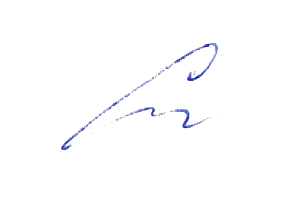 «31» августа 2022 г.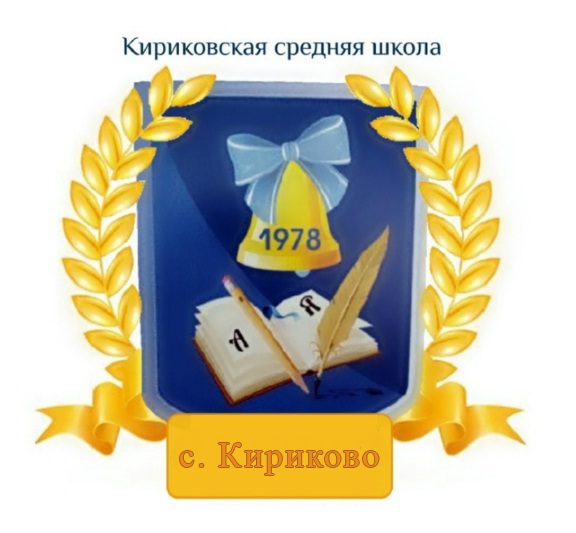 УТВЕРЖДАЮ:Директор муниципального бюджетного общеобразовательного учреждения «Кириковская средняя школа»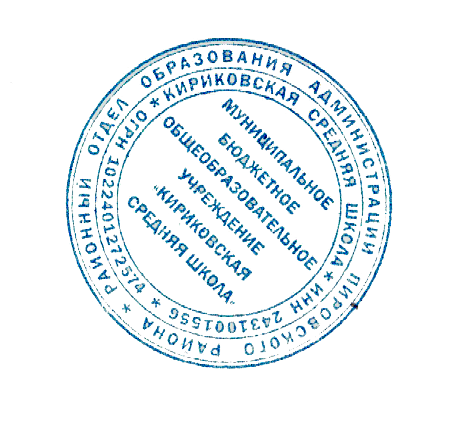 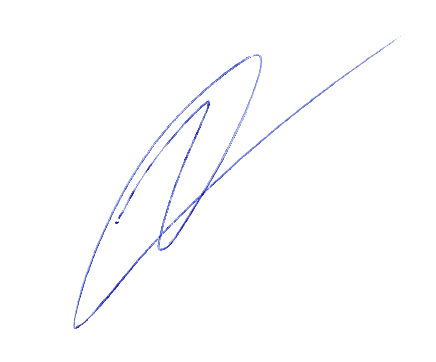  Ивченко О.В. ________«31» августа 2022 г.№Название разделаКоличество часов1Россия – Родина моя52Русские традиции43Русский характер – русская душа8            Итого:            Итого:17 часов.№п/пТемаКоличество часовДата изучения1Преданья старины глубокой: славна богатырями земля Русская! (Былина «Илья Муромец и Святогор», И.А.Бунин «Святогор и Илья»)102,092Преданья старины глубокой: славна богатырями земля Русская! (М.М.Пришвин «Певец былин»)116,093  Города земли Русской: Архангельск – столица Русского Севера (С.Г.Писахов «Ледяная колокольня», Б.В.Шергин «Поморские были и сказания»)130,094Родные просторы:  волшебница – зима (И.С.Никитин «Встреча зимы», А.А.Блок «Снег да снег…», Н.М.Рубцов «Первый снег»)114,105Родные просторы: по мотивам «зимних» сказок (Е.Л.Шварц «Два брата»)128,106Праздники Русского мира: Масленица (М.Ю.Лермонтов «Посреди небесных тел…», А.П.Чехов «Блины», Тэффи «Блины»)118,11 7Праздники Русского мира: Прощёное воскресенье (А.Д.Дементьев «Прощёное воскресение»)102,128Тепло родного дома: «Всюду родимую Русь узнаю…» (В.А.Рождественский «Русская природа»)116,129Тепло родного дома: «Всюду родимую Русь узнаю…» (К.Г.Паустовский «Заботливый цветок», Ю.В.Бондарев «Поздним вечером»)120,0110«Не до ордена. Была бы Родина»: оборона Севастополя (А.Н.Апухтин «Солдатская песня о Севастополе», А.А.Фет 9«Севастопольское братское кладбище»)                                     110,0211«10Не до ордена. Была бы Родина»: оборона Севастополя (Р.11Ивнев «Севастополь»)110,0312Загад12ки Русской души: чудеса нужно делать своими руками (Ф.И.Т1ютчев «Чему бы жизнь нас ни учила…», Н.С.Лесков «Нераз1менный рубль»)124,0313Загадки Русской души: чудеса нужно делать своими руками (В.П.Астафьев «Бабушка с малиной»)114,0414 О ваших ровесниках: реальность и  мечты (Р.П.Погодин «Кирпичные острова…»)128,0415  Промежуточная аттестация112,0516Лишь слову жизнь дана…»: «На русском дышим языке…» (К.Д.Бальмонт «Русский язык»); Ю.П.Мориц «Язык обид – язык не русский»)126,0517 О ваших ровесниках: реальность и  мечты (Е.С.Велтистов «Миллион и один день каникул»)1